Чому все-таки старшокласники бояться ЗНО?Завдань багато, їх складність зростає з кожним наступним номером.Таблетка: повір, завдань не так і багато, якщо знати, які види є, як їх краще вирішувати, скільки часу на яке можна витратити. Складні – ну, так вчіться, тренуйтеся.Інколи трапляються такі, які не по програмі. (Хоча офіційно таке заперечується)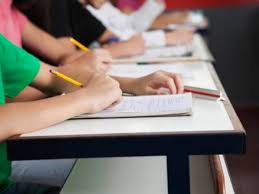 Таблетка: бувають дійсно не по програмі або програма не до кінця пройдена. Тоді шукайте найбільш імовірно правильну, вмикайте логіку, слухайте інтуїцію, врешті-решт, вгадуйте.Варіанти відповіді часто дуже схожі, заплутують.Таблетка: як підказує старший викладач ZNOUA Тетяна Герасимова, на те воно ЗНО, щоб виявляти істинні знання. Так, варіанти зустрічаються схожі, тоді шукай істину в завданні, підказку в ньому і у своїй пам’яті.Трапляються помилки у завданнях, і як тоді вибирати правильну відповідь?Таблетка: просто – вгадувати. А потім подавати апеляцію.Завдання з розгорнутою відповіддю: мало хто любить і вміє писати твори, особливо «технарі».Таблетка:  не треба всім любити писати твори. Треба навчитись писати такі, які підійдуть для ЗНО. По-перше, дати відповідь на всі пункти завдання. По-друге, вкластись в потрібний об’єм. По-третє, грамотно та логічно висловитись (невпевнені, як правильно, замініть, напишіть те, в правильності чого впевнені).Час обмежений, можна не все встигнути.Таблетка: під час підготовки тренуйтесь на тестах, засікаючи час. Вчіться його контролювати. Без цього ніякий ліміт часу не буде достатнім.День тестування: чуже місце, незнайомі люди.Таблетка: це лише місце, хоч і чуже, побудеш там годину-другу і забудеш. А люди, хоч і незнайомі, – це добре. Ви там нарівні з усіма. Ніхто не знає ваших шкільних досягнень чи, навпаки, «зальотів».Страх невідомого. Я ніколи не проходив ЗНО.Таблетка: на семінарі «Перші кроки до ЗНО-2015», що відбувся 27 серпня у Києві, експерти ЗНО порадили: якщо не маєш власного ЗНО-досвіду, вивчи досвід тих, у кого він є. Не обов’язково лише 200-бальників. Спілкуйся та читай все. Заспокоюйся. Перевірено – допомагає.Боюсь помилок. Я можу зробити завелику їх кількість.Таблетка: пошукай імовірні причини своїх помилок. Якщо ЗНО вже здавалося, але був недостатнім результат, тоді проаналізуй, чому так сталось і «дожимай» там, де треба. Якщо тести будуть вперше, то треба вчитися, робити тести і ще раз робити тести.Боїшся ЗНО? Не бійся, а готуйся, бо це важкий іспит. Добре підготуєшся і, дивись, не таким він страшним виявиться, і гарні бали намалюються у Сертифікаті. І будеш не тільки подумки навчатись у вибраному вузі, а у справжніх студентських аудиторіях.